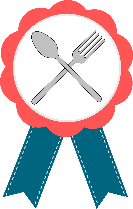 Menu de la semaine 23 du 5 au 9 juin 2023Menu de la semaine 23 du 5 au 9 juin 2023Menu de la semaine 23 du 5 au 9 juin 2023Menu de la semaine 23 du 5 au 9 juin 2023Menu de la semaine 23 du 5 au 9 juin 2023Lundi Mardi Mercredi Jeudi Vendredi EntréePlatLaitageDessertMacédoineBœuf aux carottesGarniture de carottes Fromage BrownieSalade fermièreRouelle de porc à la saugePolenta aux 3 fromages Tarte pomme rhubarbeFeuilleté au camembert  Civet de lapin  Pommes vapeur Eclair au caféCarottes et cèleri à la    moutardeTagliatelles carbonara Fromage Salade de fruits Tomate persillade  Parmentier de morue Salade et FromageFlan aux œufs